    Sabre Scoop                                            Friday,November 18, 2022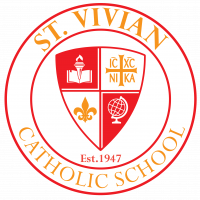 From our family to yours, have a happy and peaceful Thanksgiving! Enjoy time with family and friends! Thank you for being a part of St. Vivian!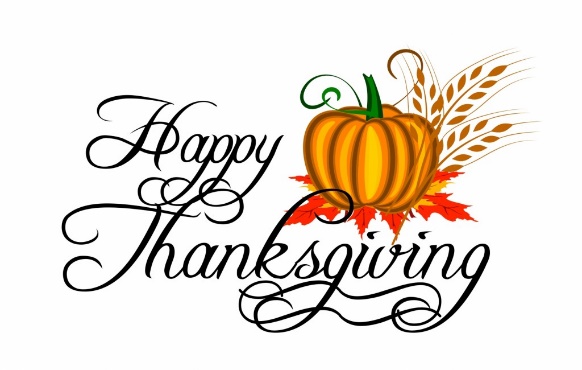 There will be no school Wednesday, November 23, Thursday, November 24, or Friday, November 25. Classes will resume Monday, November 28. There will be no Sabre Scoop next Friday, November 25.Report Cards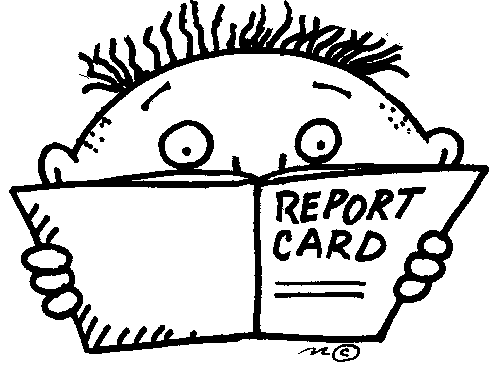 Second trimester ended last Friday. Teachers completed grading assignments and tabulated grades. Report cards were sent home today, November 18. Please check the report card, sign a copy, and return the copy to the homeroom teacher.  This way we know that you received a copy. Thank you!Sabre Spirit Wear Day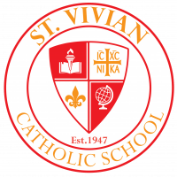 Our next Sabre Spirit Wear day will be Friday, December 2. Students may be out of uniform and wear jeans, sweats, joggers, etc. as long as they wear a St. Vivian t-shirt or sweatshirt.Jingle Bell Shop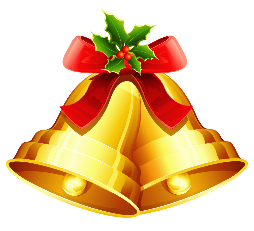 Save the Date:  Jingle Bell Shop will be December 7th and 8th  What is Jingle Bell Shop?  It is a fun opportunity for students to shop for Christmas gifts for their loved ones on their own during school hours.  PTA has run this event for years and subsidizes the costs of the goods so that all kids can afford to purchase items.  Almost all items cost from $1 - $5 (no tax).  Students will be able to purchase up to 5 items this year.  A shopping list will be sent home with the kids closer to the event.  ELVES  NEEDED:  We need your help to make Jingle Bell Shop a festive and joyful event for the kids.  Please check out the sign-up genius to volunteer to help the kids shop, cashier or wrap gifts:  https://www.signupgenius.com/go/20f0a44a8af2ca1ff2-jingle4 Congratulations to our graduates who attend St. Xavier High School and made the honor roll! We’re very proud of their accomplishments!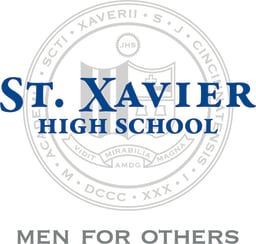 The following St. Vivian graduates have received Honors their 1st quarter at St. Xavier…First HonorsDimitri Bermudez            9thGeorge Brass                     12thMax Brass                            9thDominic Cole                     11thJordan Ingram                   11thEric Schurdak Jr.                10thBenjamin Strotman         12thJack Zestermann              12thSecond HonorsEvan Fleetwood                12thBraydon Myers                 12thDomenic Rios Cruz           9thSabre Christmas Program 2022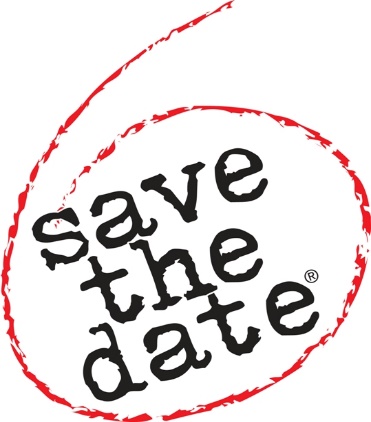 Join us on Thursday, December 15 at 7:00P.M. in the church for our Christmas program. This year ALL grades will have a part to showcase their talent!  We ask that students be in their homerooms by 6:40P.M. Students should wear Christmas attire or red/green – no ripped jeans or sweatpants please. Students are encouraged to dress up for the occasion.